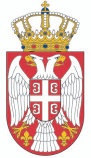 РЕПУБЛИКА СРБИЈАОПШТИНА РАЧА ОПШТИНСКА УПРАВА РАЧАОдељење за привреду, пољопривреду, буџет и финансије-ПОРЕСКИ ИНСПЕКТОР-Број : 436-3/2022-IV-03-2Датум: 14.02.2022. годинеРАЧАГодишњи извештај о раду и показатељи делотворности инспекцијског надзора Пореског инспектораза 2021. годинуУвидом у евиденцију коју води писарница Општинске управе, у  периоду 01.07.2021.-31.12.2021.године, порески инспектор решио је укупно 73 предмета. У наведеном периоду стање је следеће:број спречених или битно умањених вероватних настанака штетних последица по законом заштићена добра, права и интересе (превентивно деловање инспекције):	-захваљујући поступању пореског инспектора у наведеном периоду од шест месеци спречено је даље неопорезивање 6988м2 различитих врста непокретности (куће, гараже,станови, пословни простори) на територији општине Рача. О земљишту порески инспектор није водио посебну евиденцију. Порески инспектор је утврђивао и која се имовина води на  умрла лица и о томе доставио податке надлежној служби ОУ Рача ради покретања оставинских поступака.обавештавање јавности, пружање стручне и саветодавне подршке надзираним субјектима или лицима која остварују одређена права у надзираним субјектима или у вези са надзираним субјектима, укључујући издавање аката о примени прописа и службене саветодавне посете, превентивни инспекцијски надзори и друге активности усмереним ка подстицању и подржавању законитости и безбедности пословања и поступања и спречавању настанка штетних последица по законом и другим прописом заштићена добра, права и интересе, са подацима о броју и облицима ових активности и кругу лица обухваћених тим активностима (превентивно деловање инспекције):	-порески инспектор је своје деловање у наведеном периоду базирао управо на превентивном деловању, имајући у виду одредбе члана 13. Закона о инспекцијском надзору (“Сл.гласник РС“ бр. 36/2015 и 44/2018-др.закон, 95/2018), као и досадашње искуство у раду које је показало да се надзирани субјекти у великој мери понашају савесно и одговорно, одазивају се на позиве пореског инспектора како писане тако и преко телефона и мејла, долазе на разговоре, сарађују, дају обавештења и изјаве неопходне за правилно утврђивање пореске обавезе, подносе пореске пријаве за непокретности које до тада нису биле у бази ЛПА и измењене пореске пријаве којима се усклађује тренутно стање на терену са подацима у ЛПА. Осим тога порески инспектор се труди да јавно објави све акте који су од значаја за грађане и грађанке општине Рача, одазива се на све телефонске позиве и мејлове, у току и преко радног времена и у свакодневним разговорима помаже надзираним субјектима и саветује их на који начин да поступе у циљу поштовања прописа.ниво усклађености пословања и поступања надзираних субјеката са законом и другим прописом, који се мери помоћу контролних листи:-деловање пореског инспектора усмерено је управо према оним субјектима који нису поступали у складу са законом, како би их пре свега кроз подршку и савете усмерио на поступање којим ће се испоштовати позитивни прописи. Сви надзирани субјекти поступали су у складу са упутствима пореског инспектора. број откривених и отклоњених или битно умањених насталих штетних последицапо законом заштићена добра, права и интересе (корективно деловање инспекције):	-када је у питању корективно деловање, порески инспектор је у наведеном периоду од шест месеци имао један предмет покренут по службеној дужности ради спровођења поступка инспекцијског надзора и пореске контроле. Инспекцијски надзор био је управљен према физичком лицу. Спровођењем тог једног поступка утврђено је чак 893.5м2 опорезиве површине за коју се није наплаћивао порез на имовину, иако је пореска обавеза настала још 1995. године.5) број утврђених нерегистрованих субјеката и мерама спроведеним према њима:није урађено ниједно решење према нерегистрованим субјектима.6) мере  предузете  ради  уједначавања  праксе  инспекцијског надзора и њихово дејство:-порески инспектор је остваривао континуирану комуникацију и сарадњу са осталим инспекцијама у оквиру Општинске управе општине Рача, као и комуникацију са пореским инспекцијама околних општина. остварење плана и ваљаности планирања инспекцијског надзора, нарочито о односу редовних и ванредних инспекцијских надзора, број редовних инспекцијских надзора који нису извршени и разлозима за то, као и о број допунских налога за инспекцијски надзор:-није могуће утврдити степен остварења плана инспекцијског надзора за 2021.годину, јер за време породиљског одсуства пореског инспектора овај акт није ни сачињен, нити усвојен од стране надлежног органа. ниво координације инспекцијског надзора са инспекцијским надзором кога врше друге инспекције:-остварена је добра координација са другим инспекцијама у оквиру инспекцијских послова.материјални, технички и кадровски ресурси које је инспекција користила у вршењу инспекцијског надзора и мерама предузетим у циљу делотворне употребе ресурса инспекције и резултатима предузетих мера:-порески инспектор има на располагању један рачунар и основна средства за рад. придржавање рокова прописаних за поступање инспекције:-све предмете порески инспектор је решио у законом предвиђеним роковима.законитости управних аката донетих у инспекцијском надзору (број другостепених поступака, њихов исход, број покренутих управних спорова и њихов исход):- другостепених поступака није било,- покренутих управних спорова није било у 2021. години.поступање у решавању притужби на рад инспекције, са исходима тог поступања, уз посебно истицање броја поднетих притужби и области рада на које су се односиле:-није било притужби на рад пореског инспектора.обуке и други облици стручног усавршавања инспектора, односно службеника овлашћених за вршење инспекцијског надзора, са бројем тих обука и других облика стручног усавршавања и бројем инспектора, односно службеника овлашћених за вршење инспекцијског надзора који су похађали те обуке и друге облике стручног усавршавања:-порески инспектор није присуствовао ниједном семинару у наведеном периоду.иницијативе за измене и допуне закона и других прописа:-није било иницијатива за измене закона. мере и провере предузете у циљу потпуности и ажурности података у информационом систему:-порески инспектор сам уноси у информациони систем пореске пријаве које су резултат његовог рада, иако је у питању технички посао који није у опису његовог посла, јер је уочио у свакодневном раду да се пореске пријаве не уносе редовно у информациони систем ЛПА, што директно утиче на тачност пореске контроле. Такође, порески инспектор води рачуна да се на сајту општине Рача, на банеру пореске инспекције увек налазе ажурирани подаци.стање у области извршавања поверених послова инспекцијског надзора: -пореска инспекција не извршава поверене послове инспекцијског надзора.исходи поступања правосудних органа по захтевима за покретање прекршајног поступка, пријавама за привредни преступ и кривичним пријавама које је поднела инспекција.- није било поднетих пријава од стране инспекције.Показатељи делотворности инспекцијског надзора:               (01.07.2021.-31.12.2021. године)Укупно предмета_____________________________________________  73Предмети по службеној дужности _______________________________73Предмети по захтеву странака __________________________________ 0 Решење о налагању мера ______________________________________  0ПОРЕСКИ ИНСПЕКТОР Сања Милошевић Вукојевић, дипл. правник